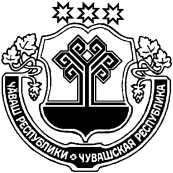 В соответствии с Федеральным законом «Об основах государственного регулирования торговой деятельности в Российской Федерации», Законом Чувашской Республики «О государственном регулировании торговой деятельности в Чувашской Республике и о внесении изменений в статью 1 Закона Чувашской Республики «О розничных рынках», постановлением Кабинета Министров Чувашской Республики от 26 августа 2010 г. № 277                  «Об утверждении Порядка организации ярмарок на территории Чувашской Республики и продажи товаров (выполнения работ, оказания услуг) на них» администрация Янтиковского муниципального округа п о с т а н о в л я е т:1. Утвердить прилагаемый Порядок организации ярмарок на территории Янтиковского муниципального округа Чувашской Республики и продажи товаров (выполнения работ, оказания услуг) на них.2. Отделу экономики, земельных и имущественных администрации Янтиковского муниципального округа Чувашской Республики:ежегодно утверждать перечень ярмарок, планируемых к проведению в очередном календарном году (далее-перечень ярмарок), в срок, установленный Порядком организации ярмарок на территории Янтиковского муниципального округа Чувашской Республики и продажи товаров (выполнения работ, оказания услуг) на них, утвержденным настоящим постановлением;публиковать в средствах массовой информации и размещать на официальном сайте администрации Янтиковского муниципального округа Чувашской Республики, исполняющей функции организатора проведения ярмарок в информационно-телекоммуникационной сети «Интернет» перечень ярмарок;направлять в Министерство экономического развития и имущественных отношений Чувашской Республики на бумажном носителе и в электронном виде:ежегодно не позднее 20 декабря текущего года перечень ярмарок;сведения об изменениях, внесенных в перечень ярмарок, в течение 10 рабочих дней со дня внесения изменений;ежеквартально до 15 числа месяца, следующего за истекшим кварталом, информацию об итогах проведения ярмарок.3. Контроль за исполнением настоящего постановления возложить на отдел экономики, земельных и имущественных отношений администрации Янтиковского муниципального округа.4. Настоящее постановление вступает в силу со дня его официального опубликования.Временно исполняющий обязанности главы Янтиковскогомуниципального округа                                                                    О.А. ЛомоносовУТВЕРЖДЕНпостановлением администрацииЯнтиковского муниципального округа от 16.10.2023 №1 112Порядок
организации ярмарок на территории Янтиковского муниципального округа Чувашской Республики и продажи товаров (выполнения работ, оказания услуг) на нихI. Общие положения1.1. Настоящий Порядок разработан в соответствии с Федеральным законом                     «Об основах государственного регулирования торговой деятельности в Российской Федерации», Законом Чувашской Республики «О государственном регулировании торговой деятельности в Чувашской Республике и о внесении изменений в статью 1 Закона Чувашской Республики «О розничных рынках», постановлением Кабинета Министров Чувашской Республики от 26 августа 2010 г. № 277 «Об утверждении Порядка организации ярмарок на территории Чувашской Республики и продажи товаров (выполнения работ, оказания услуг) на них» и устанавливает основные требования к организации ярмарок на территории Янтиковского муниципального округа Чувашской Республики и продаже товаров (выполнению работ, оказанию услуг) на них.1.2. Настоящий Порядок не регулирует организацию ярмарок и продажу товаров (выполнение работ, оказание услуг) на них, проводимых федеральными и республиканскими органами государственной власти.1.3. В настоящем Порядке используются следующие основные понятия:ярмарка - форма торговли, организуемая в установленном месте и на установленный срок с предоставлением мест для продажи товаров (выполнения работ, оказания услуг) на основе свободно определяемых непосредственно при заключении договоров купли-продажи и договоров бытового подряда цен;организатор ярмарки - орган местного самоуправления, юридические лица, индивидуальные предприниматели, осуществляющие функции по организации и проведению ярмарки;участник ярмарки - юридические лица, индивидуальные предприниматели, а также граждане (в том числе граждане - главы крестьянских (фермерских) хозяйств, члены таких хозяйств, граждане, ведущие личное подсобное хозяйство или занимающиеся садоводством, огородничеством, животноводством), которым предоставлено место для продажи товаров (выполнения работ, оказания услуг) на ярмарке;место для продажи товаров (выполнения работ, оказания услуг) - место на ярмарке, специально отведенное организатором ярмарки участнику ярмарки для осуществления деятельности по продаже товаров (выполнению работ, оказанию услуг).1.3.1. В зависимости от периодичности проведения ярмарки подразделяются на:разовые (проводятся один раз в год в течение не более 30 дней подряд), в том числе праздничные, сезонные и тематические ярмарки, если они не носят регулярный характер;регулярные (проводятся с определенной периодичностью на определенной ярмарочной площадке не менее двух раз в течение года), в том числе еженедельные, ежемесячные, ежеквартальные, сезонные ярмарки с установленной периодичностью, а также постоянно действующие ярмарки, ярмарки выходного дня.В зависимости от товарной специализации ярмарки подразделяются на:универсальные (по продаже продовольственных и непродовольственных товаров повседневного спроса);специализированные, на которых 80 процентов и более мест для продажи товаров (выполнения работ, оказания услуг) от их общего количества предназначены для осуществления продажи товаров, определяемых специализацией ярмарки, в том числе:непродовольственные (по продаже непродовольственных товаров повседневного спроса);сельскохозяйственные (продовольственные) (по продаже продукции животноводства, растениеводства и пчеловодства);тематические ярмарки по продаже определенных видов товаров (по продаже меда, рыбной продукции, книжной продукции, рассады, дачных и садовых растений и т.п.).1.4. Местами проведения ярмарок не могут являться территории организаций, осуществляющих образовательную деятельность, медицинских организаций, учреждений культуры, физкультурно-оздоровительных и спортивных сооружений, автомобильных и железнодорожных вокзалов, розничных рынков.1.5. Требования к месту проведения ярмарки:место проведения ярмарки должно быть благоустроено (иметь туалеты, контейнеры для сбора мусора и пищевых отходов, бесперебойное энерго- и водоснабжение);место проведения ярмарки и расположенное на нем оборудование должны поддерживаться в надлежащем санитарном и техническом состоянии в течение всего времени проведения ярмарки;в месте проведения ярмарки должны быть установлены вывеска, схема размещения мест для продажи товаров (выполнения работ, оказания услуг), а также информационный стенд с указанием организатора ярмарки, его местонахождения, номера телефона и иных возможностей связи с ним, режима работы ярмарки;размещение мест для продажи товаров (выполнения работ, оказания услуг) на ярмарке осуществляется в соответствии со схемой размещения мест для продажи товаров (выполнения работ, оказания услуг);места для продажи товаров (выполнения работ, оказания услуг) должны быть оснащены торгово-технологическим оборудованием, отвечающим санитарным, противопожарным, экологическим и иным нормам и правилам, установленным законодательством Российской Федерации, обеспечивать условия для организации безопасной продажи товаров (выполнения работ, оказания услуг), в том числе свободный проход покупателей и доступ их к местам для продажи товаров (выполнения работ, оказания услуг);в местах для продажи товаров (выполнения работ, оказания услуг) на ярмарке создаются условия для беспрепятственного доступа инвалидов к ним, а также возможность их самостоятельного передвижения по территории ярмарки, входа и выхода из нее, посадки в транспортное средство и высадки из него, в том числе с использованием кресла-коляски.1.6. Ответственность за проведение ярмарки в соответствии с настоящим Порядком несет организатор ярмарки.II. Организация ярмарок2.1. Организация и проведение ярмарок на территории Янтиковского муниципального округа Чувашской Республики осуществляются организаторами ярмарок на основании перечня ярмарок, планируемых к проведению в очередном календарном году, размещенного на официальном сайте администрации Янтиковского муниципального округа Чувашской Республики (далее соответственно - перечень ярмарок) в информационно-телекоммуникационной сети «Интернет» (далее - сеть «Интернет»).2.2. Администрация Янтиковского муниципального округа Чувашской Республики формирует перечень ярмарок и утверждает его правовым актом не позднее 1 декабря текущего года по форме согласно приложению № 1 к настоящему Порядку.2.3. Администрацией Янтиковского муниципального округа Чувашской Республики перечень ярмарок формируется на основании решений о проведении ярмарок в очередном календарном году в качестве организатора.2.4. Администрацией Янтиковского муниципального округа Чувашской Республики перечень ярмарок формируется на основании:результатов конкурсов по определению организаторов ярмарок на земельных участках (объектах недвижимости), находящихся в муниципальной собственности, или земельных участках, государственная собственность на которые не разграничена, проводимых в соответствии с приложением № 2 к настоящему Порядку;заявлений юридических лиц и индивидуальных предпринимателей (далее - заявитель) о включении в перечень ярмарок предполагаемой ярмарки в пределах территории земельного участка (объекта недвижимости), находящегося в их собственности (аренде, безвозмездном пользовании или постоянном (бессрочном) пользовании) (далее - заявление);решений администрации Янтиковского муниципального округа Чувашской Республики о проведении ярмарок в очередном календарном году в качестве организатора.2.5. Администрация Янтиковского муниципального округа Чувашской Республики размещает не позднее 1 октября текущего года на своем официальном сайте в сети «Интернет» извещение о:начале приема заявлений с указанием информации, указанной в пункте 2.6 настоящего Порядка;дате и времени начала и окончания приема заявлений, месте приема заявлений, контактных телефонах.Срок приема заявлений не может составлять менее 30 календарных дней.2.6. В заявлении указываются полное и (в случае, если имеется) сокращенное наименования, организационно-правовая форма юридического лица, место его нахождения - для юридического лица, фамилия, имя, отчество (последнее - при наличии), данные документа, удостоверяющего личность, место жительства - для индивидуального предпринимателя, телефон, адрес электронной почты, цель организации предполагаемой ярмарки, место и сроки ее организации, периодичность, специализация, планируемое количество участников предполагаемой ярмарки.Заявители по собственной инициативе вправе представить копии документов, подтверждающих право собственности (аренды, безвозмездного пользования или постоянного (бессрочного) пользования) на земельный участок (объект недвижимости), в пределах территории которого предполагается организовать ярмарку (далее - документы), за исключением случая, указанного в абзаце третьем настоящего пункта.В случае непредставления документов администрация Янтиковского муниципального округа Чувашской Республики самостоятельно запрашивает в рамках межведомственного информационного взаимодействия выписку из Единого государственного реестра недвижимости.В случае, если право на земельные участки (объекты недвижимости) не зарегистрировано в Едином государственном реестре недвижимости, заявители представляют документы самостоятельно.2.7. Основаниями для отказа заявителю во включении предполагаемой ярмарки в перечень ярмарок являются:отсутствие права собственности (аренды, безвозмездного пользования или постоянного (бессрочного) пользования) на земельный участок (объект недвижимости), в пределах территории которого предполагается организовать ярмарку;организация предполагаемой ярмарки в местах, указанных в пункте 1.4 настоящего Порядка;несоблюдение срока приема заявления, установленного в извещении, указанном в пункте 2.5 настоящего Порядка.Администрация Янтиковского муниципального округа Чувашской Республики рассматривает заявление и принимает решение о включении предполагаемой ярмарки в перечень ярмарок или об отказе во включении предполагаемой ярмарки в перечень ярмарок не позднее 10 рабочих дней со дня подачи заявления и уведомляет заявителя о принятом решении в течение 5 рабочих дней после дня его принятия в письменной форме.2.8. Внесение изменений в перечень ярмарок осуществляется в течение года при наличии:заявлений о внесении изменений в перечень ярмарок от юридических лиц, индивидуальных предпринимателей;заявлений об уточнении информации, содержащейся в перечне ярмарок, от организаторов ярмарок.Администрация Янтиковского муниципального округа Чувашской Республики принимает решение о внесении изменений в перечень ярмарок с учетом требований, установленных в пунктах 2.6 и 2.7 настоящего Порядка.2.9. Организатор ярмарки:а) разрабатывает и утверждает план мероприятий по организации ярмарки и продажи товаров (выполнения работ, оказания услуг) на ней;б) определяет режим работы ярмарки, порядок организации ярмарки, порядок предоставления мест для продажи товаров (выполнения работ, оказания услуг) на ярмарке;в) определяет размер платы за предоставление оборудованных мест для продажи товаров (выполнения работ, оказания услуг) на ярмарке, а также за оказание услуг, связанных с обеспечением торговли (уборка территории, проведение ветеринарно-санитарной экспертизы и другие услуги), с учетом необходимости компенсации затрат на организацию ярмарки и продажи товаров (выполнения работ, оказания услуг) на ней (в случае, если взимание платы предусмотрено организатором ярмарки);г) разрабатывает и утверждает схему размещения мест для продажи товаров (выполнения работ, оказания услуг) на ярмарке;д) не позднее чем за 20 календарных дней до начала проведения ярмарки опубликовывает в средствах массовой информации и размещает на своем сайте в сети «Интернет» (при наличии) информацию о плане мероприятий по организации ярмарки и продажи товаров (выполнения работ, оказания услуг) на ней;е) предоставляет места для продажи товаров (выполнения работ, оказания услуг) на ярмарке;ж) организует работы по:санитарной уборке места для продажи товаров (выполнения работ, оказания услуг) на ярмарке;разметке и нумерации мест для продажи товаров (выполнения работ, оказания услуг) согласно схеме размещения мест для продажи товаров (выполнения работ, оказания услуг);принятию мер, направленных на предотвращение террористических актов;оснащению площадки необходимыми вывесками и информационными стендами;размещению участников ярмарки на местах для продажи товаров (выполнения работ, оказания услуг);организации продажи товаров (выполнения работ, оказания услуг) в соответствии со специализацией ярмарки;обеспечению соблюдения участниками ярмарки требований, установленных законодательством Российской Федерации о защите прав потребителей, законодательством Российской Федерации в области обеспечения санитарно-эпидемиологического благополучия населения, законодательством Российской Федерации о пожарной безопасности, законодательством в области охраны окружающей среды, и других установленных федеральными законами требований;обеспечению соблюдения периодичности проведения и режима работы ярмарки;з) обеспечивает:наличие в доступном для покупателей месте контрольных весов;организацию охраны общественного порядка в месте проведения ярмарки;решение спорных вопросов, возникающих у участников ярмарки;наличие питьевой воды и туалетов;вывоз и транспортирование твердых коммунальных отходов;доступность для инвалидов места проведения ярмарки и объектов, расположенных на ней.2.10. В период проведения ярмарки организатор ярмарки назначает и обеспечивает нахождение на территории ярмарки лица, ответственного за ее проведение.В месте проведения ярмарки необходимо наличие стенда, содержащего:Закон Российской Федерации «О защите прав потребителей»;Правила продажи товаров по договору розничной купли-продажи, утвержденные постановлением Правительства Российской Федерации от 31 декабря 2020 г. № 2463 «Об утверждении Правил продажи товаров по договору розничной купли-продажи, перечня товаров длительного пользования, на которые не распространяется требование потребителя о безвозмездном предоставлении ему товара, обладающего этими же основными потребительскими свойствами, на период ремонта или замены такого товара, и перечня непродовольственных товаров надлежащего качества, не подлежащих обмену, а также о внесении изменений в некоторые акты Правительства Российской Федерации»;Правила бытового обслуживания населения, утвержденные постановлением Правительства Российской Федерации от 21 сентября 2020 г. № 1514;настоящий Порядок;схему размещения мест для продажи товаров (выполнения работ, оказания услуг);книгу отзывов и предложений;номера телефонов должностных лиц органов государственного контроля (надзора), органов муниципального контроля.На месте проведения ярмарки организатор ярмарки обеспечивает наличие средств и материалов, необходимых для оказания первой медицинской помощи.2.11. В соответствии с законодательством Российской Федерации на территории ярмарок запрещена реализация товаров:без наличия сопроводительных документов, подтверждающих их происхождение, качество и безопасность;с нарушением целостности упаковки, в загрязненной таре, без этикеток (или листов-вкладышей) и без наличия на этикетке (листе-вкладыше) информации, наносимой в соответствии с требованиями законодательства Российской Федерации, а также нормативной и технической документации;с истекшими сроками годности;продукции животного происхождения без соблюдения установленных законодательством Российской Федерации условий для ее продажи;скоропортящихся и особо скоропортящихся пищевых продуктов без использования средств охлаждения (холодильного оборудования);пищевых продуктов домашнего приготовления (консервированные продукты, кулинарные изделия из мяса, рыбы, кондитерские изделия, мясные и рыбные полуфабрикаты), а также иных товаров, реализация которых ограничена или запрещена законодательством Российской Федерации.2.12. Информация об итогах проведения ярмарок представляется в Минэкономразвития Чувашии по форме согласно приложению № 3 к настоящему Порядку.III. Требования к участникам ярмаркиВ соответствии с законодательством Российской Федерации участник ярмарки обязан:соблюдать требования, установленные законодательством Российской Федерации о защите прав потребителей, законодательством Российской Федерации в области обеспечения санитарно-эпидемиологического благополучия населения, законодательством Российской Федерации о пожарной безопасности, законодательством в области охраны окружающей среды, и других установленных федеральными законами требований;обеспечивать наличие вывески с указанием наименования и места нахождения участника ярмарки - юридического лица либо фамилии, имени, отчества (в случае если имеется) - индивидуального предпринимателя, номера его свидетельства о государственной регистрации и наименования органа, зарегистрировавшего его;использовать для организации продажи товаров (выполнения работ, оказания услуг) палатки, стеллажи, легкую мебель (столы, стулья), столы для выкладки товаров, образцов изделий и расчета с покупателем;иметь в достаточном количестве торговый инвентарь, лотки для выкладки и хранения товаров, упаковочный материал, салфетки, скатерти, емкости для сбора мусора;иметь при себе в течение всего времени работы ярмарки:документы:подтверждающие предоставление места для продажи товаров (выполнения работ, оказания услуг);подтверждающие качество и безопасность товаров (работ, услуг);подтверждающие осуществление крестьянским (фермерским) хозяйством его деятельности, ведение личного подсобного хозяйства или занятие садоводством, огородничеством, животноводством (для граждан - глав крестьянских (фермерских) хозяйств, членов таких хозяйств, граждан, ведущих личное подсобное хозяйство или занимающихся садоводством, огородничеством, животноводством);удостоверяющие личность участника ярмарки (для индивидуальных предпринимателей и граждан - глав крестьянских (фермерских) хозяйств, членов таких хозяйств, граждан, ведущих личное подсобное хозяйство или занимающихся садоводством, огородничеством, животноводством, а также физических лиц, привлекаемых юридическими лицами для осуществления деятельности по продаже товаров (выполнению работ, оказанию услуг) на ярмарке);личную медицинскую книжку с отметкой о прохождении медицинского осмотра для работников организаций, деятельность которых связана с производством, хранением, транспортировкой и реализацией пищевых продуктов;товаросопроводительные документы на реализуемую продукцию (для юридических лиц и индивидуальных предпринимателей);обеспечить проведение ветеринарно-санитарной экспертизы продукции животного происхождения и продукции растительного происхождения непромышленного изготовления для пищевых целей, а также кормов и кормовых добавок растительного происхождения и наличие соответствующих документов;производить уборку мусора после завершения продажи товаров (выполнения работ, оказания услуг) по месту осуществления деятельности;обеспечивать доступ должностных лиц органов государственного контроля (надзора), органов муниципального контроля для проведения мероприятий по контролю (надзору).Приложение № 1
к Порядку организации ярмарок
на территории Янтиковского муниципального округа Чувашской Республики и продажи товаров (выполнения работ, оказания услуг) на нихПеречень
ярмарок, планируемых к проведению в ______ году администрацией Янтиковского муниципального округа Чувашской Республики на территории Янтиковского муниципального округа Чувашской РеспубликиПриложение № 2к Порядку организации ярмарок на территории Янтиковского муниципального округа Чувашской Республики и продажи товаров (выполнения работ, оказания услуг) на нихПорядок
проведения конкурса по определению организаторов ярмарок1. Настоящий Порядок определяет условия участия юридических лиц и индивидуальных предпринимателей в конкурсе по определению организаторов ярмарок на территории земельного участка (объекта недвижимости), находящегося в муниципальной собственности, или земельного участка, государственная собственность на который не разграничена (далее - конкурс), а также процедуру проведения конкурса и определения победителя конкурса и не распространяется на ярмарки, организатором которых выступает администрация Янтиковского муниципального округа Чувашской Республики, исполняющая функции организатора по проведению ярмарок.2. Для целей настоящего Порядка используются следующие основные понятия:претендент на участие в конкурсе - юридическое лицо или индивидуальный предприниматель, представляющие заявку на участие в конкурсе (далее - заявка);организатор конкурса - администрация Янтиковского муниципального округа Чувашской Республики, формирующая перечень ярмарок, планируемых к проведению в очередном календарном году;участник конкурса - юридическое лицо или индивидуальный предприниматель, допущенные к участию в конкурсе.3. Проведение конкурса обеспечивает комиссия по проведению конкурса по определению организаторов ярмарок (далее - конкурсная комиссия), состав и положение о которой утверждаются муниципальным правовым актом администрации Янтиковского муниципального округа Чувашской Республики. Минимальное количество членов конкурсной комиссии - 3 человека.4. Организатор конкурса размещает на своем официальном сайте в информационно-телекоммуникационной сети «Интернет» (далее - сеть «Интернет») настоящий Порядок, а также извещение о проведении конкурса не менее чем за 15 календарных дней до даты окончания приема заявок с указанием:перечня предполагаемых ярмарок, включающего информацию о месте проведения ярмарок, их специализации, периодичности, сроках проведения и режиме работы ярмарок;даты и времени начала и окончания приема, места приема заявок, контактных телефонов;формы заявки;даты, времени и места проведения конкурса.5. Претендент на участие в конкурсе представляет организатору конкурса заявку по форме согласно приложению № 1 к настоящему Порядку.К заявке прилагаются:копия документа, удостоверяющего полномочия представителя юридического лица или индивидуального предпринимателя на осуществление действий от имени организации (индивидуального предпринимателя) (в случае, если заявление подается представителем претендента на участие в конкурсе);документы и информация, подтверждающие предложения претендента на участие в конкурсе, предусмотренные заявкой.Заявка подается претендентом на участие в конкурсе отдельно на проведение каждой ярмарки в срок, указанный в извещении.К заявке по собственной инициативе претендентом на участие в конкурсе могут прилагаться:выписка из Единого государственного реестра юридических лиц, Единого государственного реестра индивидуальных предпринимателей;справка налогового органа, подтверждающая отсутствие у организации неисполненной обязанности по уплате налогов, сборов и иных обязательных платежей, подлежащих уплате в бюджеты бюджетной системы Российской Федерации в соответствии с законодательством Российской Федерации, заверенная в установленном порядке, по состоянию на 1 число месяца подачи заявки.В случае непредставления документов, указанных в абзацах седьмом и восьмом настоящего пункта, администрация Янтиковского муниципального округа Чувашской Республики самостоятельно запрашивает их в рамках межведомственного информационного взаимодействия по состоянию на 1 число месяца подачи заявки.Претендент на участие в конкурсе не должен иметь просроченную задолженность перед бюджетами всех уровней бюджетной системы Российской Федерации и внебюджетными фондами на 1 число месяца, предшествующего дате опубликования извещения о проведении конкурса.Претендент на участие в конкурсе - юридическое лицо не должен находиться в процессе реорганизации (за исключением реорганизации юридического лица в форме присоединения к нему другого юридического лица, а также в форме преобразования), ликвидации, банкротства, а претендент на участие в конкурсе - индивидуальный предприниматель не должен находиться в процессе прекращения деятельности в качестве индивидуального предпринимателя по состоянию на 1 число месяца подачи заявки.6. Поступившая заявка и приложенные к ней документы регистрируются в день их поступления организатором конкурса в журнале регистрации заявок на участие в конкурсе с обязательной фиксацией даты и времени поступления, а также перечня документов. Претенденту на участие в конкурсе выдается расписка, содержащая информацию о заявке и приложенных к ней документах, с указанием должности и расшифровкой подписи лица, осуществляющего прием.7. Организатор конкурса размещает информацию о поступивших заявках на своем официальном сайте в сети «Интернет» не позднее 3 рабочих дней после дня окончания приема заявок.8. Организатор конкурса в течение 5 рабочих дней после дня окончания приема заявок рассматривает представленные заявки и документы к ним на предмет их соответствия требованиям, предусмотренным пунктом 5 настоящего Порядка.Основаниями для отказа в допуске к участию в конкурсе является несоответствие требованиям пункта 5 настоящего Порядка.Организатор конкурса письменно извещает претендента на участие в конкурсе об отказе в допуске к участию в конкурсе в течение 5 рабочих дней со дня рассмотрения заявки с указанием причины такого отказа.Заявки и документы претендентов на участие в конкурсе, соответствующие требованиям пункта 5 настоящего Порядка, направляются в конкурсную комиссию в срок не позднее 3 рабочих дней со дня рассмотрения заявок.9. Конкурсная комиссия в течение 3 рабочих дней со дня поступления заявок участников конкурса и документов к ним рассматривает и оценивает их по балльной шкале в соответствии с критериями отбора участников конкурса, определенными в приложении № 2 к настоящему Порядку.10. Решение принимается на основании суммирования баллов всех членов конкурсной комиссии.11. Победителем конкурса признается участник конкурса, набравший наибольшее количество баллов. При равенстве баллов победителем признается участник конкурса, подавший заявку ранее других.12. Конкурс признается несостоявшимся в случае, если на участие в конкурсе не подано ни одной заявки либо ни один из претендентов на участие в конкурсе не допущен к участию в конкурсе.13. В случае если на участие в конкурсе подана одна заявка, конкурс признается несостоявшимся, организатором ярмарки признается единственный участник.14. В случае если конкурс признан несостоявшимся по основаниям, указанным в пункте 12 настоящего Порядка, организатор конкурса вправе провести повторный конкурс.15. Решение конкурсной комиссии оформляется протоколом, копия которого направляется организатору конкурса и участникам конкурса в течение 2 рабочих дней со дня подписания протокола всеми членами конкурсной комиссии.16. Организатор конкурса размещает информацию об итогах конкурса, в том числе о победителе конкурса, на своем официальном сайте в сети «Интернет» в течение 3 рабочих дней со дня получения протокола заседания конкурсной комиссии.17. Копия протокола заседания конкурсной комиссии для победителя конкурса является основанием для организации ярмарки, для организатора конкурса - основанием для внесения изменений в перечень ярмарок, планируемых к проведению в очередном календарном году.Приложение № 1
к Порядку проведения
конкурса по определению
организаторов ярмарокЗаявка
на участие в конкурсе по определению организатора ярмаркиПретендент на  участие  в  конкурсе  по   определению   организатора ярмарки (далее - претендент)______________________________________________________________________________(наименование, сведения об организационно-правовой форме,______________________________________________________________________________фамилия, имя, отчество (последнее - при наличии) руководителя, почтовый адрес, телефон______________________________________________________________________________ (для юридического лица), фамилия, имя, отчество (последнее - при наличии), почтовый адрес,______________________________________________________________________________телефон (для индивидуального предпринимателя), адрес электронной почты (при наличии))сообщает о согласии участвовать в конкурсе по определению организатора ярмарки____________________________________________________________________________(место организации ярмарки, периодичность, специализация планируемой ярмарки)на   условиях, предусмотренных   Порядком   проведения   конкурса    по определению организаторов ярмарок.Претендент подтверждает, что в отношении ______________________________________________________________________________________________________________(наименование юридического лица, фамилия, имя, отчество (последнее - при наличии) индивидуального предпринимателя)не проводится процедура ликвидации, а также отсутствует решение арбитражного суда о признании банкротом и об открытии конкурсного производства; на день подачи настоящей заявки деятельность претендента не приостановлена в порядке, предусмотренном Кодексом Российской Федерации об административных правонарушениях; деятельность в качестве индивидуального предпринимателя не прекращена; отсутствует просроченная задолженность перед бюджетами всех уровней бюджетной системы Российской Федерации и внебюджетными фондами; представленная в настоящей заявке информация является достоверной.Критерии отбора участников конкурса по определению организаторов ярмарокПретендент на участие в конкурсе ______________ ________________________                             (подпись)         (расшифровка подписи)Приложение № 2
к Порядку проведения
конкурса по определению
организаторов ярмарокКритерии
отбора участников конкурса по определению организаторов ярмарок     _____________________     ____________________________            (дата)                      (подпись члена комиссии)Приложение № 3
к Порядку организации ярмарок
на территории Янтиковского муниципального округа Чувашской Республики и продажи
товаров (выполнения работ,
оказания услуг) на нихИнформация
об итогах проведения ярмарок администрацией Янтиковского муниципального округа Чувашской Республики на территории Янтиковского муниципального округа Чувашской Республики
за _______________________
(отчетный период)Руководитель _______________ _________________________                      (подпись)         (расшифровка подписи)Дата _______________________         (число, месяц, год)ЧУВАШСКАЯ РЕСПУБЛИКА ЧĂВАШ РЕСПУБЛИКИ АДМИНИСТРАЦИЯ ЯНТИКОВСКОГО МУНИЦИПАЛЬНОГО ОКРУГАПОСТАНОВЛЕНИЕ16.10.2023 № 1112село ЯнтиковоТĂВАЙ МУНИЦИПАЛЛĂ ОКРУГĚНАДМИНИСТРАЦИЙĔЙЫШĂНУ16.10.2023  1112 № Тǎвай ялěОб утверждении Порядка организации ярмарок на территории Янтиковского муниципального округа Чувашской Республики и продажи товаров (выполнения работ, оказания услуг) на них№ п/пОрганизатор ярмарки (наименование, ИНН, юридический адрес)Место проведения ярмарки (адрес)Специализация ярмаркиПериодичность проведения ярмаркиСроки организации ярмарки123456№ п/пКритерии отбораДокументы, подтверждающие соответствие претендента критериям отбора1231.Размер платы за предоставление оборудованных мест для продажи товаров (выполнения работ, оказания услуг)прейскурант цен на предоставление оборудованных мест для продажи товаров (выполнения работ, оказания услуг) на ярмарке, а также на оказание услуг, связанных с обеспечением торговли (уборка территории, проведение ветеринарно-санитарной экспертизы и другие услуги), определяется организатором ярмарки с учетом необходимости компенсации затрат на организацию ярмарки и продажи товаров (выполнения работ, оказания услуг) на ней2.Доля оборудованных мест для продажи товаров (выполнения работ, оказания услуг) товаропроизводителями в общем числе мест для продажи товаров (выполнения работ, оказания услуг)план функционального зонирования территории ярмарки с указанием максимально возможного количества мест для продажи товаров (выполнения работ, оказания услуг) товаропроизводителями3.Количество персонала для оказания услуг по обеспечению деятельности ярмаркиинформация о количестве работников и договорах подряда, подписанная претендентом на участие в конкурсе4.Опыт ярмарочной деятельностиинформация, подписанная претендентом на участие в конкурсе№ п/пКритерии отбораКоличество балловКоличество баллов, определенных членом комиссии12341.Размер платы за предоставление оборудованных мест для продажи товаров (выполнения работ, оказания услуг)1 балл - наибольший размер, предложенный участником конкурса;2 балла - размер между минимальным и максимальным размерами платы, предложенными участниками конкурса;3 балла - наименьший размер, предложенный участником конкурса2.Доля оборудованных мест для продажи товаров (выполнения работ, оказания услуг) товаропроизводителями в общем числе мест для продажи товаров (выполнения работ, оказания услуг)0 баллов - до 10% от общего количества мест;1 балл - от 10 до 30% от общего количества мест;2 балла - от 30 до 60% от общего количества мест;3 балла - более 60% от общего количества мест3.Количество персонала, осуществляющего трудовую деятельность по обеспечению деятельности ярмарки1 балл - от 1 до 5 чел.;2 балла - от 6 до10 чел.;3 балла - 11 и более чел.4.Наличие опыта ярмарочной деятельности0 баллов - отсутствие опыта;1 балл - год и менее;2 балла - от 1 года до 3 лет;3 балла - более 3 лет№ п/пМесто проведения ярмарки (адрес)Специализация ярмаркиКоличествоКоличествоКоличествоКоличество№ п/пМесто проведения ярмарки (адрес)Специализация ярмаркипроведенных ярмарок/в том числе разовых ярмарокпроведенных ярмарок/в том числе разовых ярмарокпредоставленных мест для продажи товаров (выполнения работ, оказания услуг) на ярмарках/в том числе на разовых ярмаркахпредоставленных мест для продажи товаров (выполнения работ, оказания услуг) на ярмарках/в том числе на разовых ярмарках№ п/пМесто проведения ярмарки (адрес)Специализация ярмаркиза отчетный кварталза отчетный годза отчетный кварталза отчетный год1234567